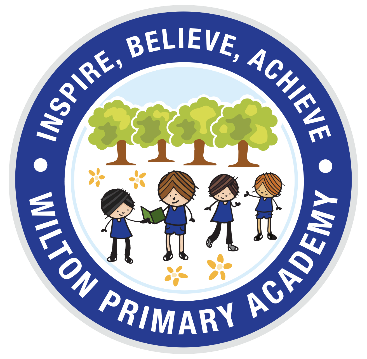                        Keep an eye on the Academy Facebook and Website for updates and more challenges!SubjectLearning ChallengeMathshttps://whiterosemaths.com/homelearning/early-years/Summer Term – Week 2- Night Pirates. Watch the video clips and complete the activities. Money -Look at 1p, 2p, 5p and 10p coins. Learn how much they are worth. Set up a shop and label the items with prices. What could your shop sell? Food, toys, books or shoes! Make some money or use real money. Invite your family to come and buy things. *Challenge* – can you use subtraction to work out the change?PhonicsPlease watch the daily Read Write Inc phonics lesson at your child’s level. Click link RWI Phonics Set 1 9.30am, Set2/3 10am. The videos are available for 24hrs after being shown. Can you think of words containing the sounds? Practise writing and saying the words.ReadingClick link https://www.oxfordowl.co.uk/home/reading-site/find-a-book/library-page?view=image&query=&type=book&age_group=&level=&level_select=&book_type=&series=Read+Write+Inc.# Choose the difficultly of book appropriate for your child’s reading level. Please start at red book 1.  If they can read the words fluently and without sounding out, move onto the next colour set. Work through the sets in order, red, green, purple, pink and orange. Instructions are on each page.WritingPick a minibeast and write facts about it. How many legs does it have? Can it fly?The WorldGo on a minibeast hunt in your garden or when out on a walk. Look carefully at their features. Can you draw a picture of what you have seen? How many different bugs can you find? Remember to email your pictures.WiltonChallengeCan you draw a portrait of a member of staff? Send in your pictures and we will try and guess who the drawings are of. We can't wait to see them.9am10am11amGeneralJoe Wicks PE– 9amDough Disco- 9.30amRWI PhonicsMusic with MyleenRWI Phonics – 10am/10.30amDavid WalliamsLet’s go live ScienceBody Beats PercussionDancing with OtiThe Maths Factor                                 Art Ninjawww.gonoodle.comDisney Workouts